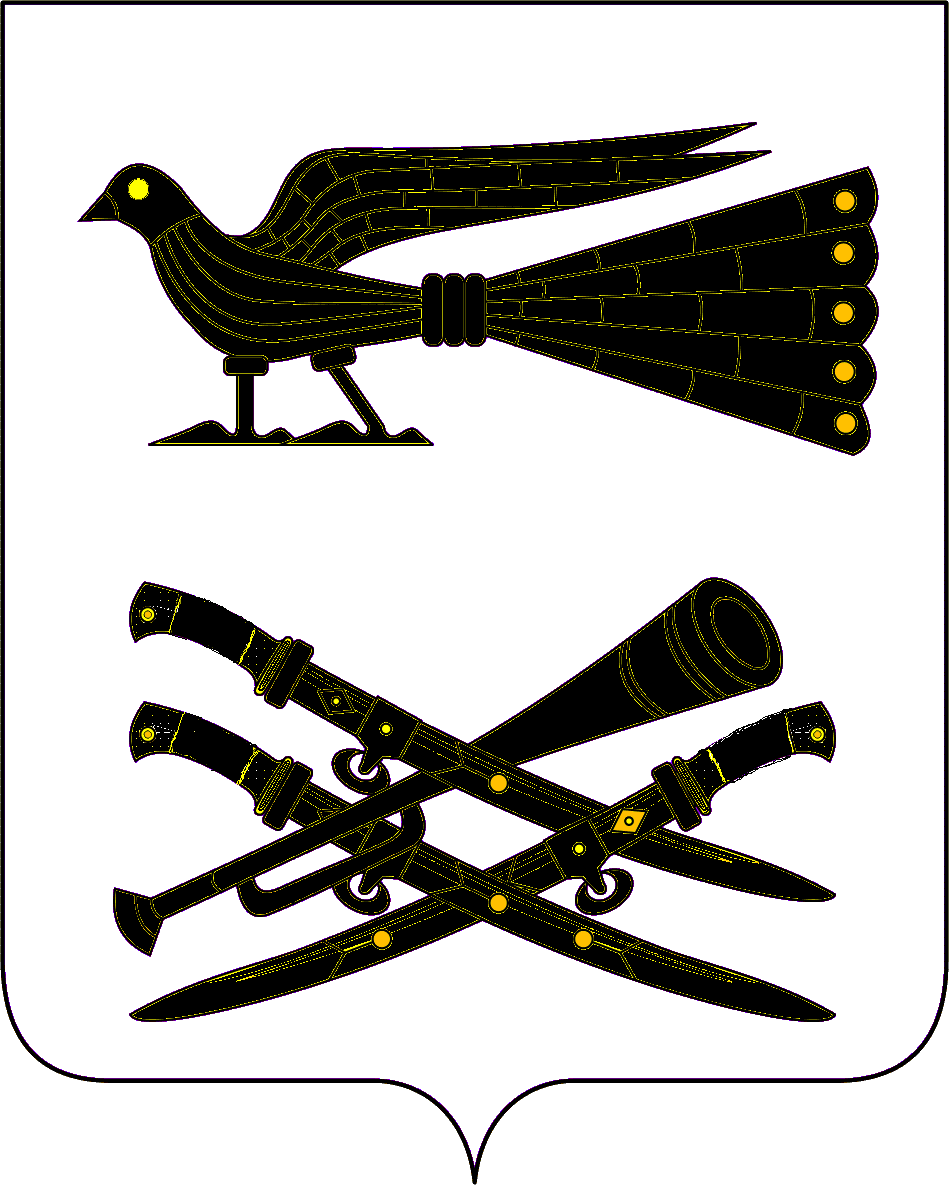 АДМИНИСТРАЦИЯ ПРОЛЕТАРСКОГО СЕЛЬСКОГО ПОСЕЛЕНИЯ КОРЕНОВСКОГО РАЙОНАПОСТАНОВЛЕНИЕот 24.11.2014                                                                                                                     №155хутор Бабиче-КореновскийОб образовании балансовой комиссии администрации Пролетарского сельского поселения Кореновского района по списанию нереальной к взысканию задолженности по неналоговым доходам перед бюджетом Пролетарского сельского поселения Кореновского районаРуководствуясь статьей 31 Бюджетного кодекса Российской Федерации, постановлением главы администрации (губернатора) Краснодарского края от 13 сентября 2010 года № 773 «Об утверждении Порядка и условий списания нереальной к взысканию задолженности по неналоговым доходам перед краевым бюджетом», в целях признания нереальной и списания невозможным в силу причин экономического, социального и юридического характера    п о с т а н о в л я ю:1. Образовать балансовую комиссию администрации Пролетарского сельского поселения Кореновского района по списанию  нереальной к взысканию задолженности по  неналоговым доходам перед бюджетом Пролетарского сельского поселения Кореновского района (далее – Комиссия) и утвердить ее состав (приложение № 1).2. Утвердить положение о балансовой комиссии (приложение № 2).3. Утвердить примерные формы заявления о рассмотрении и принятии решения по признанию и списанию нереальной задолженности, заключения для рассмотрения и принятия решения по признанию и списанию нереальной задолженности, справки о сумме безнадежной к взысканию задолженности по неналоговому платежу, акта инвентаризации расчетов с бюджетом (приложение  № 3).4. Общему отделу администрации Пролетарского сельского поселения Кореновского района (Гвоздевой) официально обнародовать настоящее постановление и разместить его на официальном сайте органов местного самоуправления Пролетарского сельского поселения Кореновского района в сети Интернет.5. Контроль за выполнением настоящего постановления возложить на начальника финансового отдела Пролетарского сельского поселения Кореновского района О.И.Цапулину.6.  Постановление вступает в силу после его официального обнародования. Глава Пролетарского сельского поселенияКореновского района 			                                               О.В.Руга			           СОСТАВбалансовой комиссии по списанию нереальной к взысканию задолженности по  неналоговым доходам перед бюджетом Пролетарского сельского поселения Кореновского районаГлава Пролетарского сельского поселенияКореновского района                                                                                 О.В.РугаПОЛОЖЕНИЕо балансовой комиссии по списанию нереальной к взысканию задолженности по неналоговым доходам перед бюджетом Пролетарского сельского поселения Кореновского района1. Общие положения1.1. Балансовая комиссия администрации Пролетарского сельского поселения Кореновского района по списанию  нереальной к взысканию задолженности по  неналоговым доходам перед бюджетом Пролетарского сельского поселения Кореновского района (далее - Комиссия) является постоянно действующим коллегиальным органом  Пролетарского сельского поселения Кореновского района, обеспечивающим рассмотрению вопросов и   принятие решений по признанию нереальной к взысканию задолженности   по неналоговым доходам перед  бюджетом  Пролетарского сельского поселения Кореновского района.1.2. Комиссия в своей деятельности руководствуется Конституцией Российской Федерации, законами Российской Федерации, указами и распоряжениями Президента Российской Федерации, постановлениями и распоряжениями Правительства Российской Федерации, законами Краснодарского края, постановлениями и распоряжениями главы администрации (губернатора) Краснодарского края и настоящим Положением.             1.3. Состав Комиссии утверждается постановлением администрации Пролетарского сельского поселения Кореновского района.1.4. Заседания Комиссии проводятся по мере необходимости.            1.5. Заседания Комиссии ведет ее председатель, а в его отсутствие - заместитель председателя.1.6. Заседание Комиссии считается правомочным, если на нем присутствуют более половины ее членов.1.7. Решение Комиссии считается принятым, если за него проголосовало не менее половины, а по отдельным вопросам - не менее двух третей присутствующих членов. При равенстве голосов голос председателя Комиссии является решающим.1.8. Решения Комиссии оформляются протоколом, который подписывается председателем (в его отсутствие - заместителем председателя) и секретарем Комиссии.22. Основные задачи балансовой комиссии                                                      Пролетарского сельского поселения Кореновского районаВ соответствии с действующим законодательством основными задачами Комиссии являются:2.1. В пределах компетенции, установленной действующим законодательством, координация деятельности администрации Пролетарского сельского поселения Кореновского района  по укреплению платежно-расчетной дисциплины.2.2. В порядке, установленном действующим законодательством, рассмотрение вопросов, связанных с неплатежами и несостоятельностью (банкротством) предприятий различных форм собственности и разработка предложений по улучшению их финансово-экономического положения.2.3. Анализ своевременности и полноты уплаты налогов и других обязательных платежей хозяйствующими субъектами, структурными подразделениями, зарегистрированными на территории поселения в качестве налогоплательщиков.2.4. Разработка мер по снижению недоимки и обеспечению взимания налогов и других обязательных платежей в полном объеме, предложений по увеличению налоговых поступлений и контроль за их реализацией.2.5. Рассмотрение представленных материалов по признанию нереальной к взысканию задолженности по неналоговым доходам перед  бюджетом  Пролетарского сельского поселения Кореновского района.            3. Организация деятельности балансовой комиссии Пролетарского сельского поселения Кореновского района.Для решения возложенных на нее задач Комиссия:принимает решения по признанию нереальной к взысканию задолженности по неналоговым доходам перед  бюджетом  Пролетарского сельского поселения Кореновского района, вносит предложения по улучшению финансово-экономического положения хозяйствующих субъектов.                         4. Права балансовой комиссии Пролетарского сельского поселения Кореновского района.Комиссия имеет право:	  получать от отраслевых отделов администрации Пролетарского сельского поселения  Кореновского района предприятий и организаций различных форм собственности информацию (материалы) для организации работы комиссии;	привлекать к своей работе должностных лиц  отраслевых отделов администрации Пролетарского сельского поселения Кореновского района, муниципальных учреждений (предприятий, организаций);	создавать в случае необходимости временные рабочие группы.Глава Пролетарского сельского поселенияКореновского района                                                                                 О.В.Руга                                                                                            ПРИЛОЖЕНИЕ № 3                                                                     УТВЕРЖДЕНЫ                                                                         постановлением администрации                                                                        Пролетарского сельского поселения                                                                          Кореновского района                                                                          от 24.11.2014  №155                                                          ПРИМЕРНЫЕ ФОРМЫ	                             На бланке уполномоченного                   1                                                                                 органа (администратора вида                                                                     неналоговых платежей)	ЗАЯВЛЕНИЕо рассмотрении  и принятии решения по признанию и списании нереальной к взысканию задолженности      Прошу в соответствии с Порядком и условиями списания нереальной к взысканию задолженности по неналоговым доходам перед бюджетом Пролетарского сельского поселения Кореновского района, утвержденного постановлением администрации Пролетарского поселения Кореновского района от24 ноября 2014 года   № 154     , рассмотреть возможность признания нереальной к взысканию по причине_______________________________________________________________________________________________________________________________и списания задолженности_________________________________________________________________________________________________________________________         (наименование должника юридического лица,  ИНН, КПП_________________________________________________________________________________         фамилия, имя, отчество физического лица,   ИНН)в бюджет Пролетарского сельского поселения Кореновского района_______________________________________________________________________________________________________(вид неналоговых доходов)в сумме ____________________________________________________ рублей,а также задолженности по пеням в сумме___________________________рублей.Руководитель               ________________________          (___________________)                                                           подпись	                                           расшифровка подписи		На бланке  уполномоченного                   1                                                                     органа (администратора вида                                                                        неналоговых платежей)ЗАКЛЮЧЕНИЕдля рассмотрения  и принятия решения по признанию и списанию нереальной к взысканию задолженности1. Должник  - плательщик неналоговых доходов ___________________________________________________________________         (наименование юридического лица,   ИНН, КПП_________________________________________________________________________________         фамилия, имя, отчество физического лица,   ИНН)  2. Сумма задолженности по состоянию на дату ________________  в том числе:Основной  долг в сумме _______________________________________________(сумма задолженности в рублях цифрами и прописью)__________________________________________________________ рублей,Пени в сумме _______________________________________________рублей(сумма задолженности в рублях цифрами и прописью)3. Основания для признания нереальной к взысканию задолженности______________________________________________________________________4.Сведения о наличии (отсутствии) фактов незаконного получения имущества должника третьими лицами_____________________________________________                                                       (наименование юридического лица,  ИНН, КПП)___________________________________________________________________                                 (фамилия, имя, отчество физического лица,   ИНН)5. Сведения о наличии (отсутствии) лиц, на которые возложено исполнение обязательства должника________________________________________________                                                       (наименование юридического лица,  ИНН, КПП)___________________________________________________________________                                 (фамилия, имя, отчество физического лица,   ИНН)6.Сведения о возможности и (или) перспективах по принятию мер по взысканию (возврату) задолженности_____________________________________________________________________________________________________________________________________________________________________________________Руководитель               ________________________          (___________________)                                                           подпись	                                           расшифровка подписи	На бланке  уполномоченного                   1                                                                                 	органа  (администратора вида                                                                неналоговых платежей)СПРАВКАо сумме нереальной к взысканию задолженности по неналоговому платежу___________________________________________________________________         (полное наименование юридического лица,   ИНН, КПП  или_________________________________________________________________________________         фамилия, имя, отчество физического лица,   ИНН)по состоянию на «___»__________20___ года   задолженность по  неналоговому платежу ___________________________________________________________                                   (наименование платежа)Составляет _____________________________________________ (рублей, копеек) (сумма цифрами и прописью)в том числе:Основной  долг в сумме _______________________________________________(сумма цифрами и прописью)______________________________________________________ (рублей, копеек),Пени в сумме _________________________________________ (рублей, копеек)(сумма цифрами и прописью)Период образования нереальной к взысканию задолженности составляетс «____»____________20____года  по   «____»____________20____года.Руководитель               ________________________          (___________________)                                                           подпись	                                           расшифровка подписи                                                                                                                     На бланке  уполномоченного                                                                                                                                              1                                                                                органа  (администратора вида                                                                        неналоговых платежей)АКТинвентаризации расчетов с бюджетомРуководитель               ________________________          (___________________)                                                           подпись	                                           расшифровка подписиГлава Пролетарскогосельского поселенияКореновского района                                                                  О.В. Руга                  ПРИЛОЖЕНИЕ № 1                                                                                         УТВЕРЖДЕНпостановлением администрации Пролетарского сельского поселения Кореновского района   от 24.11.2014  №155 РугаОлег Викторович- глава Пролетарского сельского поселения Кореновского района, председатель комиссии;ЦапулинаОксана ВикторовнаРябова Наталья Вячеславовна- начальник финансово отдела администрации  Пролетарского сельского поселения Кореновского района;- специалист 1 категории финансового отдела администрации Пролетарского сельского поселения Кореновского района, секретарь комиссии;Члены комиссии:Члены комиссии:АнцифероваНаталья Владимировна- ведущий специалист общего отдела администрации Пролетарского сельского поселения Кореновского района;КобелеваВалентина Викторовна- специалист 1 категории финансового отдела администрации Пролетарского сельского поселения Кореновского района;ОденкоМарина Васильевна- специалист 1 категории общего отдела администрации Пролетарского сельского поселения Кореновского района.                  ПРИЛОЖЕНИЕ № 2                                                                                         УТВЕРЖДЕНОпостановлением администрации Пролетарского сельского поселения  Кореновского района   от 24.11. 2014 № 155№ лицевого счетаНаименованиедолжникаВыявленные нарушения и неточность в учетеСумма задолженности,  рублей, копеекСумма задолженности,  рублей, копеекСумма задолженности,  рублей, копеекСумма задолженности,  рублей, копеекСумма задолженности,  рублей, копеек№ лицевого счетаНаименованиедолжникаВыявленные нарушения и неточность в учетеНа датуВсегоВсегоВ  том числеВ  том числе№ лицевого счетаНаименованиедолжникаВыявленные нарушения и неточность в учетеНа датусогласован-наянесогласован-наяКраткосрочная(менее 1 года)Долгосрочная(более 1 года)